新北市永平高級中學107學年度公開授課-教案教學省思心得表教學觀察表教師姓名：   陳政典、蔡雅涵     任教年級：    高一     任教科目：   地理   單元名稱：中永和及萬華地區的產業與生活-以臺灣百年歷史地圖平台探究  教學內容：回顧歷史上中永和及萬華地區的環境特色及變遷，瞭解在地產業與生活所展現的人地關係，結合臺灣百年歷史地圖的GIS操作、判讀與分析 教學節次：共   2  節     本次教學為第  1、2  節觀察者：_____________      觀察日期：  2018/9/28     觀察時間：________ 至__________受評教師簽名：                                   評鑑人員：教學領域社會領域地理科教學單元中永和及萬華地區的產業與生活-以臺灣百年歷史地圖平台探究中永和及萬華地區的產業與生活-以臺灣百年歷史地圖平台探究中永和及萬華地區的產業與生活-以臺灣百年歷史地圖平台探究中永和及萬華地區的產業與生活-以臺灣百年歷史地圖平台探究授課年級高一教學日期2018/9/282018/9/282018/9/282018/9/28設計者陳政典、蔡雅涵教學者陳政典、蔡雅涵陳政典、蔡雅涵陳政典、蔡雅涵陳政典、蔡雅涵共備教師陳政典、蔡雅涵實施節數共＿＿2＿＿節，授課為本單元第＿1、2＿節共＿＿2＿＿節，授課為本單元第＿1、2＿節共＿＿2＿＿節，授課為本單元第＿1、2＿節共＿＿2＿＿節，授課為本單元第＿1、2＿節教材來源 ■自編教材　□教科書＿＿＿＿版　□改編教科書＿＿＿＿版　□其他＿＿＿＿＿ ■自編教材　□教科書＿＿＿＿版　□改編教科書＿＿＿＿版　□其他＿＿＿＿＿ ■自編教材　□教科書＿＿＿＿版　□改編教科書＿＿＿＿版　□其他＿＿＿＿＿ ■自編教材　□教科書＿＿＿＿版　□改編教科書＿＿＿＿版　□其他＿＿＿＿＿ ■自編教材　□教科書＿＿＿＿版　□改編教科書＿＿＿＿版　□其他＿＿＿＿＿ ■自編教材　□教科書＿＿＿＿版　□改編教科書＿＿＿＿版　□其他＿＿＿＿＿能力指標A2 系統思考與解決問題具備系統思考、分析與探索的素養，深化後設思考，並積極面對挑戰以解決人生的各種問題。B1 符號運用與溝通表達具備掌握各類符號表達的能力，以進行經驗、思想、價值與情意之表達，能以同理心與他人溝通並解決問題。B2 科技資訊與媒體素養具備適當運用科技、資訊與媒體之素養，進行各類媒體識讀與批判，並能反思科技、資訊與媒體倫理的議題。C2 人際關係與團隊合作發展適切的人際互動關係，並展現包容異己、溝通協調及團隊合作的精神與行動。A2 系統思考與解決問題具備系統思考、分析與探索的素養，深化後設思考，並積極面對挑戰以解決人生的各種問題。B1 符號運用與溝通表達具備掌握各類符號表達的能力，以進行經驗、思想、價值與情意之表達，能以同理心與他人溝通並解決問題。B2 科技資訊與媒體素養具備適當運用科技、資訊與媒體之素養，進行各類媒體識讀與批判，並能反思科技、資訊與媒體倫理的議題。C2 人際關係與團隊合作發展適切的人際互動關係，並展現包容異己、溝通協調及團隊合作的精神與行動。A2 系統思考與解決問題具備系統思考、分析與探索的素養，深化後設思考，並積極面對挑戰以解決人生的各種問題。B1 符號運用與溝通表達具備掌握各類符號表達的能力，以進行經驗、思想、價值與情意之表達，能以同理心與他人溝通並解決問題。B2 科技資訊與媒體素養具備適當運用科技、資訊與媒體之素養，進行各類媒體識讀與批判，並能反思科技、資訊與媒體倫理的議題。C2 人際關係與團隊合作發展適切的人際互動關係，並展現包容異己、溝通協調及團隊合作的精神與行動。A2 系統思考與解決問題具備系統思考、分析與探索的素養，深化後設思考，並積極面對挑戰以解決人生的各種問題。B1 符號運用與溝通表達具備掌握各類符號表達的能力，以進行經驗、思想、價值與情意之表達，能以同理心與他人溝通並解決問題。B2 科技資訊與媒體素養具備適當運用科技、資訊與媒體之素養，進行各類媒體識讀與批判，並能反思科技、資訊與媒體倫理的議題。C2 人際關係與團隊合作發展適切的人際互動關係，並展現包容異己、溝通協調及團隊合作的精神與行動。A2 系統思考與解決問題具備系統思考、分析與探索的素養，深化後設思考，並積極面對挑戰以解決人生的各種問題。B1 符號運用與溝通表達具備掌握各類符號表達的能力，以進行經驗、思想、價值與情意之表達，能以同理心與他人溝通並解決問題。B2 科技資訊與媒體素養具備適當運用科技、資訊與媒體之素養，進行各類媒體識讀與批判，並能反思科技、資訊與媒體倫理的議題。C2 人際關係與團隊合作發展適切的人際互動關係，並展現包容異己、溝通協調及團隊合作的精神與行動。A2 系統思考與解決問題具備系統思考、分析與探索的素養，深化後設思考，並積極面對挑戰以解決人生的各種問題。B1 符號運用與溝通表達具備掌握各類符號表達的能力，以進行經驗、思想、價值與情意之表達，能以同理心與他人溝通並解決問題。B2 科技資訊與媒體素養具備適當運用科技、資訊與媒體之素養，進行各類媒體識讀與批判，並能反思科技、資訊與媒體倫理的議題。C2 人際關係與團隊合作發展適切的人際互動關係，並展現包容異己、溝通協調及團隊合作的精神與行動。教學目標1.活用查詢、疊圖以及地圖分析，並能解釋新店溪下游變遷發展的脈絡。2.了解沖積扇與地下水之關係，並能運用推測地下水湧出位置及地形特徵。3.找出新店溪下游沖積扇的地形名稱和水文特徵。4.了解新店溪下游地下水資源成因及蒐尋萬華、永和地區與此相關活動記錄。5.能協作並綜合整理相關作業，並分享給其他同學。1.活用查詢、疊圖以及地圖分析，並能解釋新店溪下游變遷發展的脈絡。2.了解沖積扇與地下水之關係，並能運用推測地下水湧出位置及地形特徵。3.找出新店溪下游沖積扇的地形名稱和水文特徵。4.了解新店溪下游地下水資源成因及蒐尋萬華、永和地區與此相關活動記錄。5.能協作並綜合整理相關作業，並分享給其他同學。1.活用查詢、疊圖以及地圖分析，並能解釋新店溪下游變遷發展的脈絡。2.了解沖積扇與地下水之關係，並能運用推測地下水湧出位置及地形特徵。3.找出新店溪下游沖積扇的地形名稱和水文特徵。4.了解新店溪下游地下水資源成因及蒐尋萬華、永和地區與此相關活動記錄。5.能協作並綜合整理相關作業，並分享給其他同學。1.活用查詢、疊圖以及地圖分析，並能解釋新店溪下游變遷發展的脈絡。2.了解沖積扇與地下水之關係，並能運用推測地下水湧出位置及地形特徵。3.找出新店溪下游沖積扇的地形名稱和水文特徵。4.了解新店溪下游地下水資源成因及蒐尋萬華、永和地區與此相關活動記錄。5.能協作並綜合整理相關作業，並分享給其他同學。1.活用查詢、疊圖以及地圖分析，並能解釋新店溪下游變遷發展的脈絡。2.了解沖積扇與地下水之關係，並能運用推測地下水湧出位置及地形特徵。3.找出新店溪下游沖積扇的地形名稱和水文特徵。4.了解新店溪下游地下水資源成因及蒐尋萬華、永和地區與此相關活動記錄。5.能協作並綜合整理相關作業，並分享給其他同學。1.活用查詢、疊圖以及地圖分析，並能解釋新店溪下游變遷發展的脈絡。2.了解沖積扇與地下水之關係，並能運用推測地下水湧出位置及地形特徵。3.找出新店溪下游沖積扇的地形名稱和水文特徵。4.了解新店溪下游地下水資源成因及蒐尋萬華、永和地區與此相關活動記錄。5.能協作並綜合整理相關作業，並分享給其他同學。節次教學活動名稱教學活動名稱教學活動名稱時間教學資源評量方式壹、準備活動　一、行動車借出及Chromebook取出設定　二、Chromebook登入與網路AP設定　三、廣播系統安裝：Google Classroom mate老師端及學生端　四、Chrome Brower指定蒐尋檔案、圖片以及截圖上傳運用。引起動機：Google Earth飛覽影片穿空間，百年歷史地圖帶你（妳）穿越台灣百年歷史，時間、空間縱深交互，加上資訊科技的運用，讓你（妳）重新認識我們的土地及她的故事。　貳、發展活動活動一：探索古今地景變遷-臺灣百年歷史地圖平台介紹與操作(一)空間查詢：運用「行政區」或「定位」查詢功能，將圖面縮放至永和區。(二)疊圖分析：在「圖層」中加入臺灣堡圖(大正版)，調整其透明度，以對照古今位置。由圖例判讀出永和區在日治時期的主要土地利用。(三)線上數化：在「圖層的線上數化」功能，進行點線、面的數化，標示出永平高中大門、雙和及萬華地區的新店溪、仁愛公園。將繪好的成果輸出為KMZ檔案，並練習再次匯入。(四)線上測量：在「測量」功能中，取得永平高中大門的座標值，並測量永平校園的周長距離與面積（新版Chrome與IE瀏覽器才可正常使用）活動二：沖積扇地形與地下水－用地名來尋根(一)沖積扇的地形、地下水源與沖積扇、地下水與地下水面、湧泉與沼澤（加蚋、頂溪、網溪、水源街、潭墘）(二)用百年地圖中的地形圖找出新店溪下游的扇頂、扇面及扇端地形。活動三：用百年地圖找出地下水脈-以東園挑豆芽比賽為例(一)在網路上找出萬華拔豆芽菜比賽的圖片（800×600像素以上），並連結一個相關影片。(二)萬華和雙和地區過去的物產参、綜合活動
()分組線上學習單共編：每人需將成果繳交至Google Classroom作業區知識情意技能的測驗題壹、準備活動　一、行動車借出及Chromebook取出設定　二、Chromebook登入與網路AP設定　三、廣播系統安裝：Google Classroom mate老師端及學生端　四、Chrome Brower指定蒐尋檔案、圖片以及截圖上傳運用。引起動機：Google Earth飛覽影片穿空間，百年歷史地圖帶你（妳）穿越台灣百年歷史，時間、空間縱深交互，加上資訊科技的運用，讓你（妳）重新認識我們的土地及她的故事。　貳、發展活動活動一：探索古今地景變遷-臺灣百年歷史地圖平台介紹與操作(一)空間查詢：運用「行政區」或「定位」查詢功能，將圖面縮放至永和區。(二)疊圖分析：在「圖層」中加入臺灣堡圖(大正版)，調整其透明度，以對照古今位置。由圖例判讀出永和區在日治時期的主要土地利用。(三)線上數化：在「圖層的線上數化」功能，進行點線、面的數化，標示出永平高中大門、雙和及萬華地區的新店溪、仁愛公園。將繪好的成果輸出為KMZ檔案，並練習再次匯入。(四)線上測量：在「測量」功能中，取得永平高中大門的座標值，並測量永平校園的周長距離與面積（新版Chrome與IE瀏覽器才可正常使用）活動二：沖積扇地形與地下水－用地名來尋根(一)沖積扇的地形、地下水源與沖積扇、地下水與地下水面、湧泉與沼澤（加蚋、頂溪、網溪、水源街、潭墘）(二)用百年地圖中的地形圖找出新店溪下游的扇頂、扇面及扇端地形。活動三：用百年地圖找出地下水脈-以東園挑豆芽比賽為例(一)在網路上找出萬華拔豆芽菜比賽的圖片（800×600像素以上），並連結一個相關影片。(二)萬華和雙和地區過去的物產参、綜合活動
()分組線上學習單共編：每人需將成果繳交至Google Classroom作業區知識情意技能的測驗題壹、準備活動　一、行動車借出及Chromebook取出設定　二、Chromebook登入與網路AP設定　三、廣播系統安裝：Google Classroom mate老師端及學生端　四、Chrome Brower指定蒐尋檔案、圖片以及截圖上傳運用。引起動機：Google Earth飛覽影片穿空間，百年歷史地圖帶你（妳）穿越台灣百年歷史，時間、空間縱深交互，加上資訊科技的運用，讓你（妳）重新認識我們的土地及她的故事。　貳、發展活動活動一：探索古今地景變遷-臺灣百年歷史地圖平台介紹與操作(一)空間查詢：運用「行政區」或「定位」查詢功能，將圖面縮放至永和區。(二)疊圖分析：在「圖層」中加入臺灣堡圖(大正版)，調整其透明度，以對照古今位置。由圖例判讀出永和區在日治時期的主要土地利用。(三)線上數化：在「圖層的線上數化」功能，進行點線、面的數化，標示出永平高中大門、雙和及萬華地區的新店溪、仁愛公園。將繪好的成果輸出為KMZ檔案，並練習再次匯入。(四)線上測量：在「測量」功能中，取得永平高中大門的座標值，並測量永平校園的周長距離與面積（新版Chrome與IE瀏覽器才可正常使用）活動二：沖積扇地形與地下水－用地名來尋根(一)沖積扇的地形、地下水源與沖積扇、地下水與地下水面、湧泉與沼澤（加蚋、頂溪、網溪、水源街、潭墘）(二)用百年地圖中的地形圖找出新店溪下游的扇頂、扇面及扇端地形。活動三：用百年地圖找出地下水脈-以東園挑豆芽比賽為例(一)在網路上找出萬華拔豆芽菜比賽的圖片（800×600像素以上），並連結一個相關影片。(二)萬華和雙和地區過去的物產参、綜合活動
()分組線上學習單共編：每人需將成果繳交至Google Classroom作業區知識情意技能的測驗題１０分ChromebookClassroom mate軟體授權台灣百年地圖沖積扇模型中永和空照圖康熙臺灣輿圖、日治時期臺灣鳥瞰圖孵豆芽相關新聞和影片查詢、疊圖、數化以及測量結果上傳至Google Classroom的線上學習單在地圖上圈出與水相關的地名，並將結果上傳至Google Classroom的線上學習單將搜尋到的圖片及影片上傳至Google Classroom的線上學習單Google表單測驗或KAHOOT及時測驗參考資料(含論文、期刊、書刊剪報、專書、網路資料、他人教學教案等)參考資料(含論文、期刊、書刊剪報、專書、網路資料、他人教學教案等)參考資料(含論文、期刊、書刊剪報、專書、網路資料、他人教學教案等)參考資料(含論文、期刊、書刊剪報、專書、網路資料、他人教學教案等)參考資料(含論文、期刊、書刊剪報、專書、網路資料、他人教學教案等)參考資料(含論文、期刊、書刊剪報、專書、網路資料、他人教學教案等)參考資料(含論文、期刊、書刊剪報、專書、網路資料、他人教學教案等)中央研究院，臺灣百年歷史地圖，http://gissrv4.sinica.edu.tw/gis/twhgis/台北市政府觀光傳播局，一條街孵出大台北八成供應量　萬華豆芽菜街的祕密，http://aschool.ntu.edu.tw/index.php/works/page/2中央研究院，臺灣百年歷史地圖，http://gissrv4.sinica.edu.tw/gis/twhgis/台北市政府觀光傳播局，一條街孵出大台北八成供應量　萬華豆芽菜街的祕密，http://aschool.ntu.edu.tw/index.php/works/page/2中央研究院，臺灣百年歷史地圖，http://gissrv4.sinica.edu.tw/gis/twhgis/台北市政府觀光傳播局，一條街孵出大台北八成供應量　萬華豆芽菜街的祕密，http://aschool.ntu.edu.tw/index.php/works/page/2中央研究院，臺灣百年歷史地圖，http://gissrv4.sinica.edu.tw/gis/twhgis/台北市政府觀光傳播局，一條街孵出大台北八成供應量　萬華豆芽菜街的祕密，http://aschool.ntu.edu.tw/index.php/works/page/2中央研究院，臺灣百年歷史地圖，http://gissrv4.sinica.edu.tw/gis/twhgis/台北市政府觀光傳播局，一條街孵出大台北八成供應量　萬華豆芽菜街的祕密，http://aschool.ntu.edu.tw/index.php/works/page/2中央研究院，臺灣百年歷史地圖，http://gissrv4.sinica.edu.tw/gis/twhgis/台北市政府觀光傳播局，一條街孵出大台北八成供應量　萬華豆芽菜街的祕密，http://aschool.ntu.edu.tw/index.php/works/page/2中央研究院，臺灣百年歷史地圖，http://gissrv4.sinica.edu.tw/gis/twhgis/台北市政府觀光傳播局，一條街孵出大台北八成供應量　萬華豆芽菜街的祕密，http://aschool.ntu.edu.tw/index.php/works/page/2附錄(學習單或其他相關資料)附錄(學習單或其他相關資料)附錄(學習單或其他相關資料)附錄(學習單或其他相關資料)附錄(學習單或其他相關資料)附錄(學習單或其他相關資料)附錄(學習單或其他相關資料)學生學習單（範例）：https://goo.gl/UhuAwL學生學習單（範例）：https://goo.gl/UhuAwL學生學習單（範例）：https://goo.gl/UhuAwL學生學習單（範例）：https://goo.gl/UhuAwL學生學習單（範例）：https://goo.gl/UhuAwL學生學習單（範例）：https://goo.gl/UhuAwL學生學習單（範例）：https://goo.gl/UhuAwL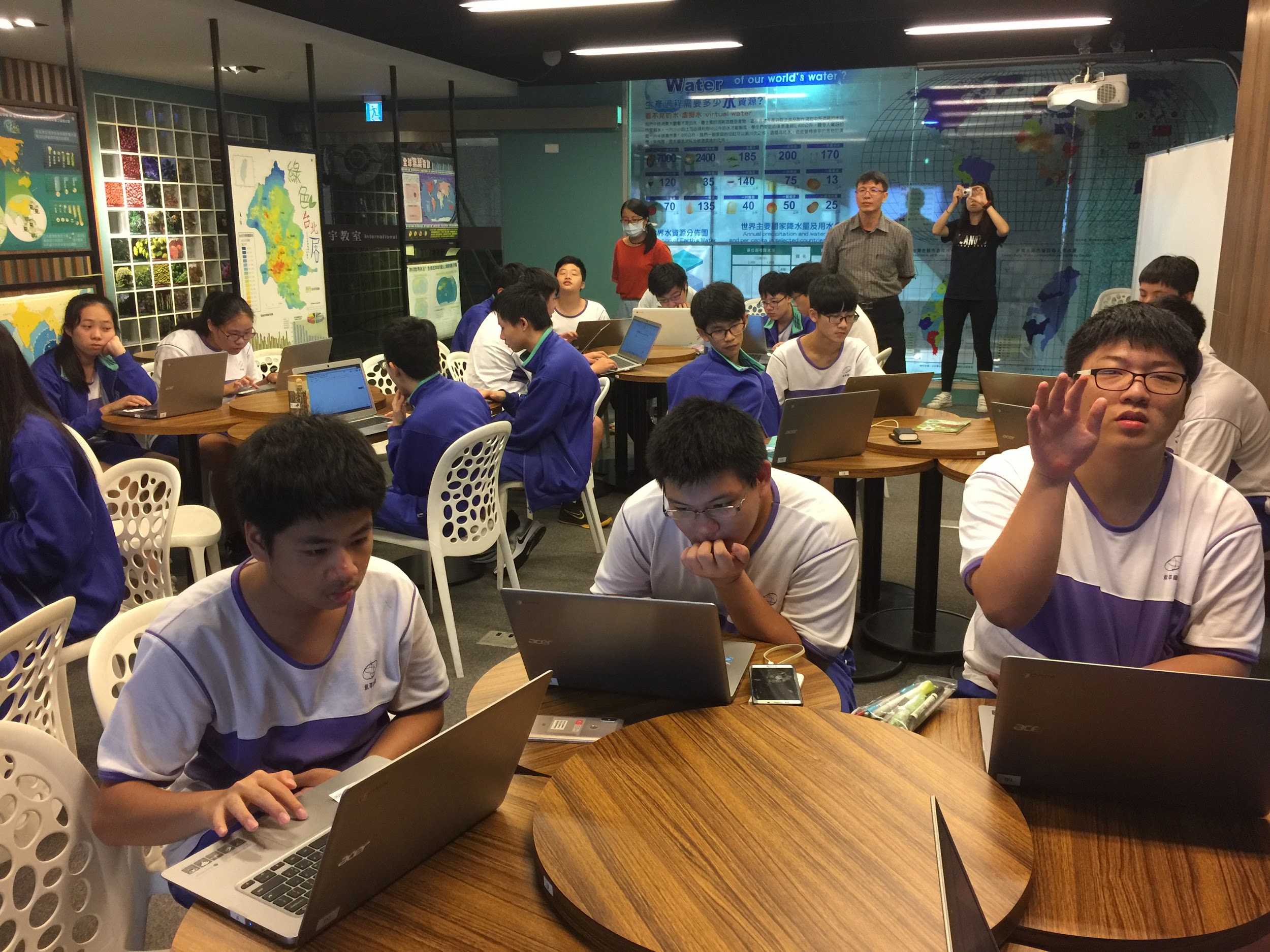 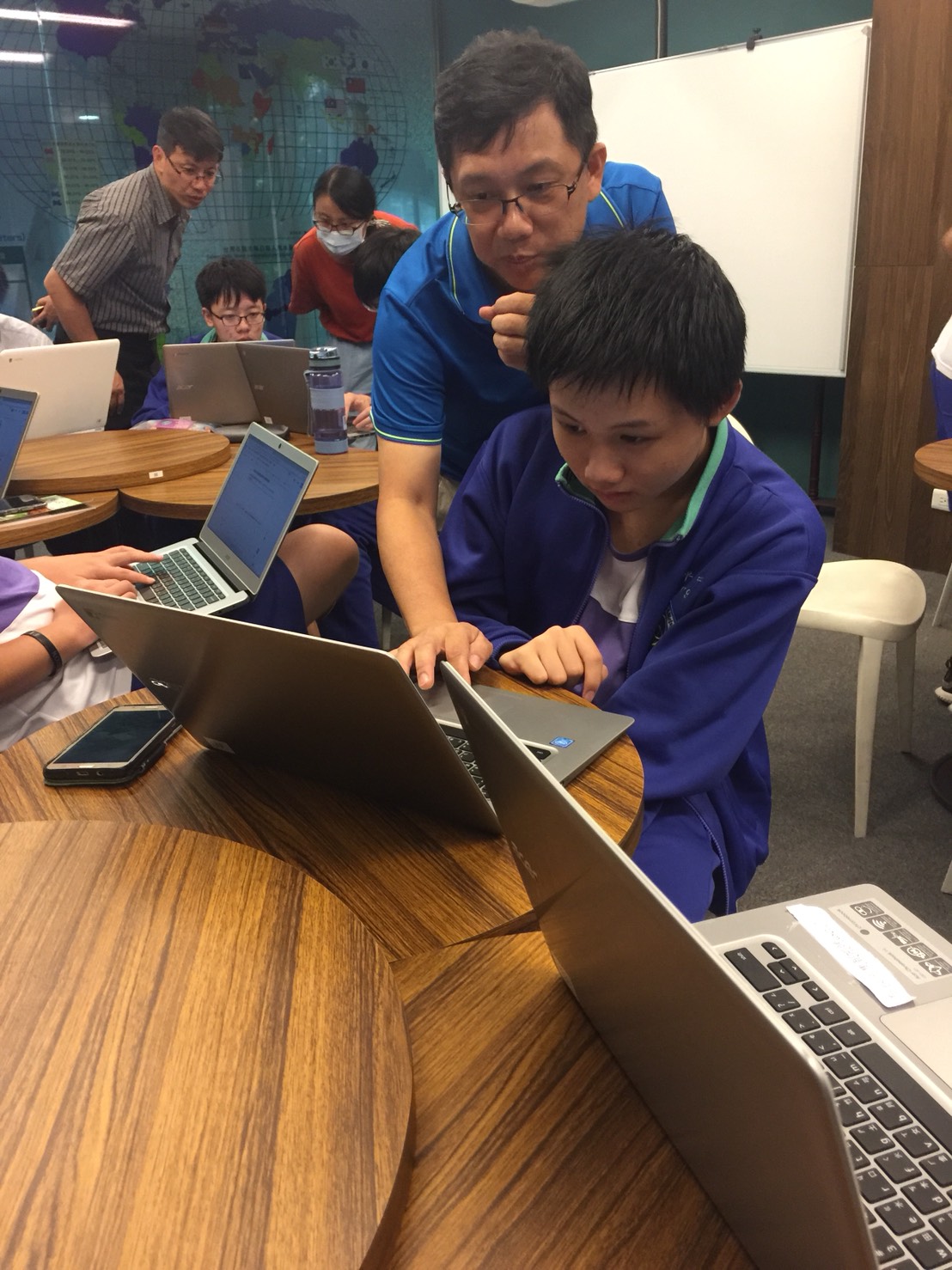 相片一：溪洲川流學課程採雲端線上分組協作　　　　完成，學生幾乎無進入門檻問題，經　　　　過簡單的說明，就能順利進入並融入　　　　課程之中。相片二：此課程需一名以上的助理教師，協助　　　　學生的設定及技術指導。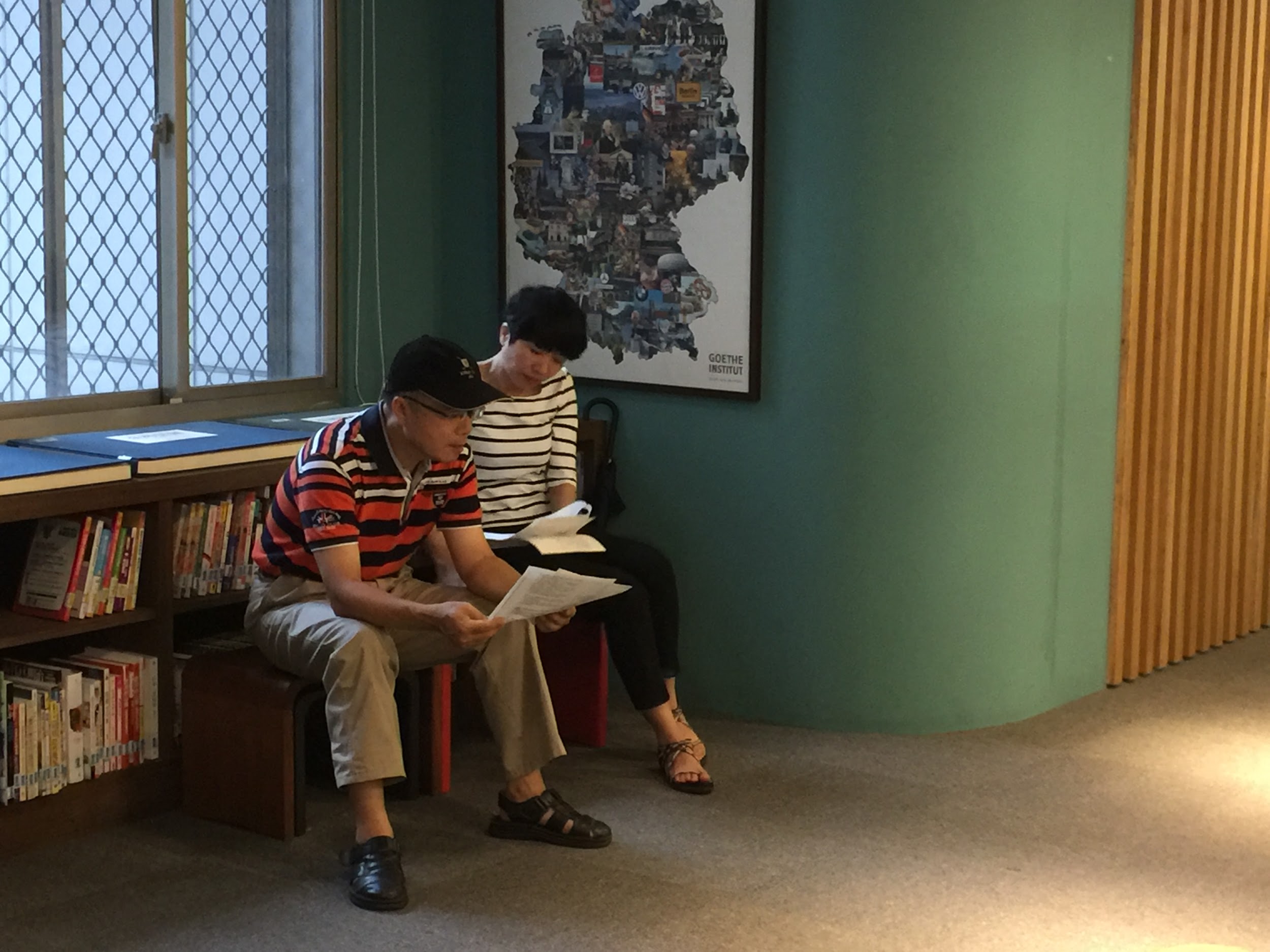 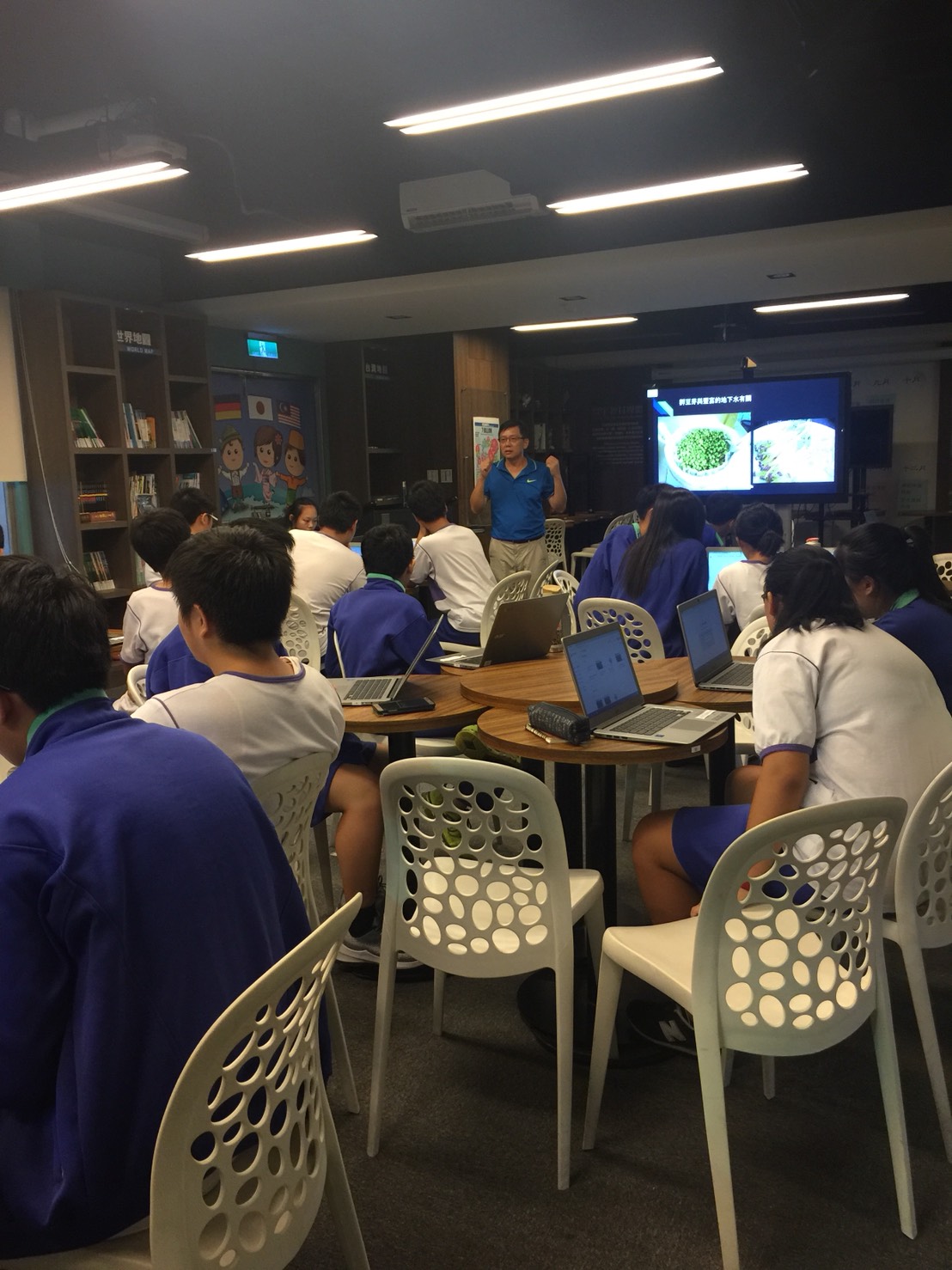 相片三：此節課有兩位社會科教師還有資訊、　　　　生活科技和美術教師，共計五位教師　　　　前來觀課。此相片為社會科教師正在　　　　觀看教案內容。相片四：溪洲川流學動用大型互動顯示器及錄　　　　影器材，讓剪輯後的上課影片亦可Po　　　　上雲端平台，讓學生複習以及參考使　　　　用。教學者：陳政典、蔡雅涵教學者：陳政典、蔡雅涵教學班級：高一多元選修A教學班級：高一多元選修A教學班級：高一多元選修A教學日期：2018/9/28教學領域：社會領域地理科教學領域：社會領域地理科教學領域：社會領域地理科教學單元：中永和及萬華地區的產業與生活-以臺灣百年歷史地圖平台探究教學單元：中永和及萬華地區的產業與生活-以臺灣百年歷史地圖平台探究教學單元：中永和及萬華地區的產業與生活-以臺灣百年歷史地圖平台探究自我省思自我省思自我省思自我省思自我省思自我省思自我省思自我省思自我省思自我省思自我省思自我省思自我省思活動記錄照片(四張)活動記錄照片(四張)教學目標教學目標學生經驗學生經驗學生經驗學生經驗學生經驗層面評鑑指標與參考檢核重點 文 字 敘 述評量評量評量評量層面評鑑指標與參考檢核重點 文 字 敘 述值得推薦通過待改進不適用A課程設計與教學A-3精熟任教學科領域知識。A課程設計與教學A-3-1正確掌握任教單元的教材內容。A課程設計與教學A-3-2有效連結學生的新舊知識或技能。A課程設計與教學A-3-3教學內容結合學生的生活經驗。A課程設計與教學A-4清楚呈現教材內容。A課程設計與教學A-4-1說明學習目標及學習重點。A課程設計與教學A-4-2有組織條理呈現教材內容。A課程設計與教學A-4-3清楚講解重要概念、原則或技能。A課程設計與教學A-4-4提供學生適當的實作或練習。A課程設計與教學A-4-5澄清迷思概念、易錯誤類型，或引導價值觀。A課程設計與教學A-4-6設計引發學生思考與討論的教學情境。A課程設計與教學A-4-7適時歸納學習重點。A課程設計與教學A-5運用有效教學技巧。A課程設計與教學A-5-1引發並維持學生學習動機。A課程設計與教學A-5-2善於變化教學活動或教學方法。A課程設計與教學A-5-3教學活動中融入學習策略的指導。A課程設計與教學A-5-4教學活動轉換與銜接能順暢進行。A課程設計與教學A-5-5掌握時間分配和教學節奏。A課程設計與教學A-5-6透過發問技巧，引導學生思考。A課程設計與教學A-5-7使用有助於學生學習的教學媒材。A課程設計與教學A-5-8根據學生個別差異實施教學活動。A課程設計與教學A-6應用良好溝通技巧。A課程設計與教學A-6-1板書正確、工整有條理。A課程設計與教學A-6-2口語清晰、音量適中。A課程設計與教學A-6-3運用肢體語言，增進師生互動。A課程設計與教學A-6-4 教室走動或眼神能關照多數學生。A課程設計與教學A-7運用學習評量評估學習成效。A課程設計與教學A-7-1教學過程中，適時檢視學生學習情形。A課程設計與教學A-7-3根據學生評量結果，適時進行補救教學。A課程設計與教學A-7-4學生學習成果達成預期學習目標。層面評鑑指標與參考檢核重點 文 字 敘 述評量評量評量評量層面評鑑指標與參考檢核重點 文 字 敘 述值得推薦通過待改進不適用B班級經營與輔導B-1建立有助於學生學習的班級常規。B班級經營與輔導B-1-3維持良好的班級秩序。B班級經營與輔導B-1-4適時增強學生的良好表現。B班級經營與輔導B-1-5妥善處理學生的不當行為或偶發狀況。B班級經營與輔導B-2營造積極的班級學習氣氛。B班級經營與輔導B-2-1引導學生專注於學習。B班級經營與輔導B-2-2布置或安排有助於學生學習的環境。B班級經營與輔導B-2-3展現熱忱的教學態度。B班級經營與輔導B-2-4教師公平對待學生。B班級經營與輔導B-4落實學生輔導工作。B班級經營與輔導B-4-3敏察標籤化所產生的負向行為，採取預防措施與輔導。